Vaderdagweekend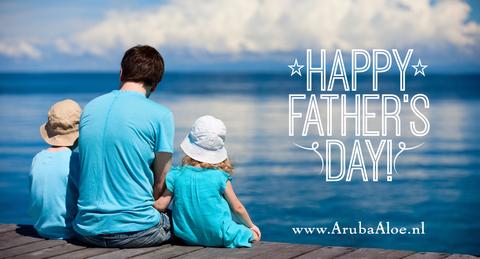 Aankomst 18 juni 2021  vanaf 15:00 ™ 20 juni 2021 vertrek 15:004 personenIngrediëntenAankomst vanaf 15:00 een flesje wijn🍾🥂 en een versnapering 🥜staat voor u klaar. De kinderen worden hierbij niet vergetenBedden zijn opgemaakt🛏, handdoeken- en linnenpakket ligt klaarAlles is in de sfeer van Vaderdag  gebrachtAankomstmaaltijd:                                                                                                                              keuze 1: soep met broodjes                                                                                                          keuze 2: macaroni met vlees of vega Elke ochtend ontbijt🥐🧀☕️                                                                                                                Op zondagochtend mogen de kinderen helpen bij het bereiden van het ontbijt Op zaterdag een Safari met EKO-tours ( dit kan alleen als u tijdig reserveert)Op zaterdag gourmet of bbq verzorgd🍱🥗🍴Gratis gebruik van WiFi, Netflix en Videoland  of aanwezige dvd’s🎥📀Gratis gebruik van twee fietsen🚴‍♀️🚴‍♂️Prijs:                                                                                                        550€ voor dit volledig verzorgde weekend. Mama, hoeft verder niets te organiseren🤣U kunt dit weekend ook boeken zonder alle extra’s…… voor 325€ . Aankomst met flesje wijn en iets lekkers, is voor elke gast. Ook zijn hierbij inbegrepen laken-, handdoeken- en linnenpakket.Tips:Voor gezinnen met hele jonge kinderen kunnen wij ook tickets voor Kabouter Plopsaland of Wildlands ( 24 € goedkoper op het totaalbedrag) organiseren i.p.v Safari met EKO-tours Heerlijk fietsen of wandelen in het nabijgelegen bosNaar wellness en schoonheidssalon Anholts in Schoonebeek